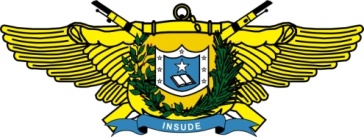 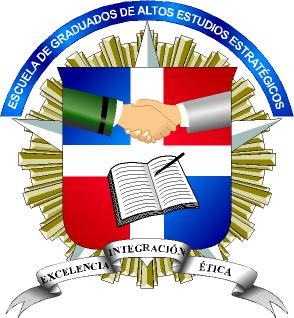 Santo Domingo, D.N. 14 de enero de 2022. Ñ.Al 	:	Director de la Escuela de Graduados de Altos Estudios Estratégicos (EGAEE).De	la		:	Subdirectora Financiera de la Escuela de Graduados de Altos Estudios Estratégicos (EGAEE).Asunto			:	Remisión de informe sobre Cierre de año fiscal, periodo enero-diciembre 				2021.Anexos		:	a)- Formularios de Cierre de año fiscal, según normas 2021.  b)- Reporte de Ejecución por Cuenta y Sub-Cuenta. c)- Reporte de activos adquiridos en el periodo. 			1.-	Respetuosamente, le remitimos los documentos relativos al cierre de año fiscal de la Escuela de Graduados de Altos Estudios Estratégicos (EGAEE), correspondiente al periodo enero-diciembre del año 2021, en cumplimiento a las normas de cierre del mismo año.  			2.-	El presupuesto vigente asignado a esta institución para el año fiscal 2021, asciende a un total de RD$33,898,503.00 (treinta y tres millones ochocientos noventa y ocho mil quinientos tres pesos con 00/100, de los cuales se ejecutaron RD$33,024,763.21 (treinta y tres millones veinticuatro mil setecientos sesenta y tres pesos con 21/100), lo que representa un 97% del presupuesto vigente, quedando sin ejecutar la suma de RD$852,614.20, representando un 3% del presupuesto vigente asignado para el año 2021.			 3.-	A continuación detallamos la ejecución por cuenta de dicho presupuesto, así como el análisis del mismo:   ANALISIS DE LA EJECUCION PRESUPUESTARIA.La Ejecución Presupuestaria de la Escuela de Graduados de Altos Estudios Estratégicos, detallada por objeto del gasto (obj), corresponde al periodo enero-diciembre 2021.ROSANNA FERREIRA SOSA,Capitán Contadora, FARD. FS./acSanto Domingo, D.N. 15 de enero de 2022.Oficio No. 028Del 			:	Director de la Escuela de Graduados de Altos Estudios Estratégicos (EGAEE).Al			:	Director General de Contabilidad Gubernamental (DIGECOG).Asunto			:	Remisión de informe sobre Cierre de año fiscal, periodo 2021.Anexos		:	Oficio s/n de  esta misma fecha, de la Subdirectora Financiera de la EGAEE y anexos. 				Remitido cortésmente, los documentos relativos al cierre de año fiscal de la Escuela de Graduados de Altos Estudios Estratégicos (EGAEE), correspondiente al periodo enero- diciembre del año 2021, en cumplimiento a las normas de cierre fiscal del mismo año.  JUSTO O. DEL ORBE PIÑA,Coronel, ERD. (DEM)DPFS./acObj.DescripciónPresupuesto inicial(1)Modificaciones(2)Presupuesto Vigente(3)=1+-2Presupuesto.     Ejecutado(devengado) (4)Presupuesto sin ejecutar (5)=3-4%Obj.DescripciónPresupuesto inicial(1)Modificaciones(2)Presupuesto Vigente(3)=1+-2Presupuesto.     Ejecutado(devengado) (4)Presupuesto sin ejecutar (5)=3-4Ejecución=4/3*1002.1Remuneraciones y contribuciones18,206,603.00310,000.0018,516,603.0017,929,440.93587,162.07972.2Contratación de servicios9,333,720.00-4,609,706.124,724,013.884,549,186.64174,827.24962.3Materiales y Suministros6,590,000.002,123,037.498,713,037.498,602,355.61110,681.88992.6Bienes, muebles, inmuebles e intangibles396,180.001,548,668.631,944,848.631,943,780.031,068.60100TOTALES34,526503.00-628,000.0033,898,503.0033,024,763.21873,739.7997%